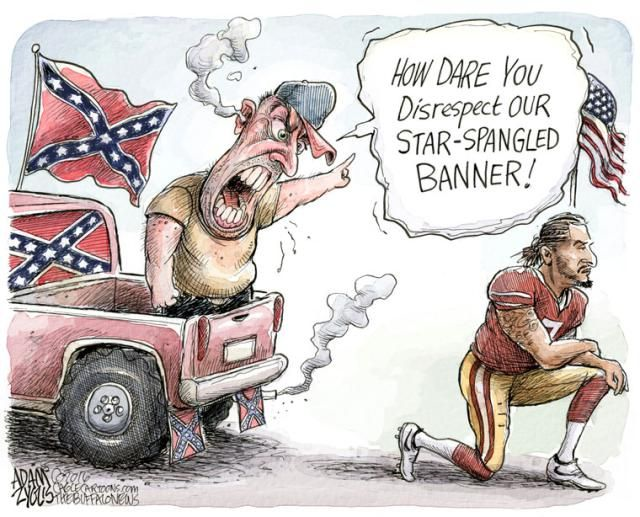 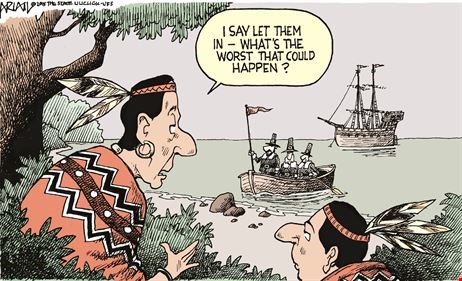 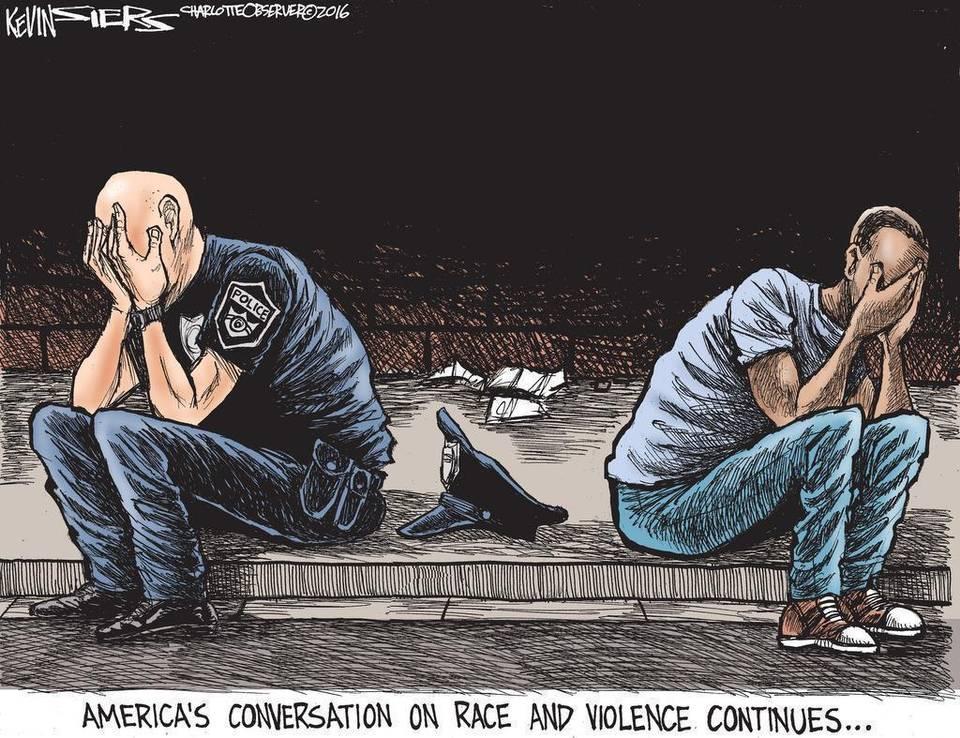 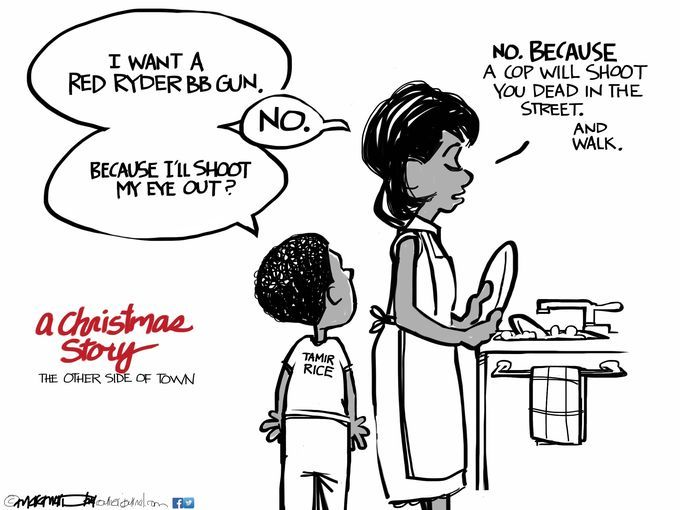 Analyzing Editorials and Editorial Cartoons (Media strand)/101. What news story is depicted in the image? (W,W,W,W,W,H) Research online if need be.  ( /2)
2. How does your image use colour, line, content, words to illicit a reaction (perhaps emotional or intellectual) in the viewer? (/2)

3. Describe the target audience? How do you know this is the audience? (/2) 4.  What or who is being criticized?  How do you know?  (/2) 

5. What is NOT being said?  In other words, how is it more complicated than it appears? Again, research the issue if need be. (/2) Preferred/Negotiated/Oppositional Readings 

Preferred Reading – This is when audiences respond to the product the way media producers (author/ director/ artist/ anchor/ etc) want/expect them to.

Negotiated Reading – This is when a member of the audience partly agrees with part of the product, but disagrees with another part.

Oppositional Reading – This is when the audience are in complete disagreement with the product’s message or setting.


1) Articulate the artist’s opinion (the theme).  /2
2) Explain how you inferred that this is their theme.  Provide evidence (2) and explanation? (2) =  ( /4)

3) Explain if your reading is oppositional, negotiated, or preferred and explain with two specific references to your life AND/OR previous knowledge why you felt this way. (/4)